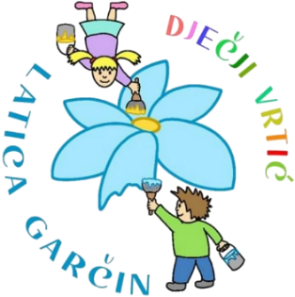 KLASA: 601-02/23-02/01URBROJ: 2178-06-02/04-23/02Garčin, 23. 06. 2023.Na temelju članka 48. stavka 4. Zakona o predškolskom odgoju i obrazovanju (''Narodne novine'' broj 10/97, 107/07, 94/13, 98/19, 57/22), članka 41. i 42. Državnog pedagoškog standarda predškolskog odgoja i naobrazbe (''Narodne novine'' broj 63/08. i 90/10.) i članka  43. Statuta Dječjeg vrtića ''Latica Garčin'', Upravno vijeće Dječjeg vrtića ''Latica Garčin, na sjednici održanoj 23. 06. 2023. godine uz prethodnu suglasnost Općine Garčin kao Osnivača donijelo jePRAVILNIK O NAČINU I UVJETIMA SUDJELOVANJA RODITELJA U CIJENI PROGRAMA DJEČJEG VRTIĆA ''LATICA GARČIN''Članak 1.Ovim Pravilnikom utvrđuju se uvjeti i način sudjelovanja roditelja u cijeni programa Dječjeg  vrtića ''Latica Garčin''. Članak 2.Roditelj neposredni korisnik usluga dužan je sudjelovati u cijeni programa dječjeg vrtića, koje koristi njegovo dijete, ovisno o vrsti i trajanju programa. Članak 3.Program dječjeg vrtića organizira se u pravilu u pet radnih dana tjedno osim za vrijeme  praznika. Članak 4.Za obavljanje usluga programa iz članka 2. ovog Pravilnika, ekonomska cijena programa izračunava se na osnovi ukupnih godišnjih rashoda i procijenjenog prosječnog broja korisnika usluga programa Dječjeg vrtića za kalendarsku godinu. Ukupni godišnji rashodi iz stavka 1. ovoga članka obuhvaćaju troškove smještaja djece utvrđene Državnim pedagoškim standardom predškolskog odgoja i naobrazbe i to: Izdatke za zaposlenike:brutto plaće,naknade i materijalna prava radnikaPrehranu djeceUvjete boravka djece:materijalne izdatkeenergiju i komunalijetekuće održavanje objekta i opremeNabavu namještaja i opremeNabavu sitnog inventara  Ekonomska cijena vrtića za 2023.godinu iznosi 345,08 eur/2.600,00 kn za 10-satni program i 276,06 eur/2.080,00 kn (80%) za 5-6 satni program sa ručkom. Za svaku narednu godinu visinu ekonomske cijene utvrdit će Općinsko vijeće na prijedlog Upravnog vijeća vrtića posebnom Odlukom.                      Članak 5.Roditelji neposredni korisnici usluga Dječjeg vrtića ''Latica Garčin'' sudjeluju u ekonomskoj cijeni programa prema prosjeku primanja po članu obitelji kako je prikazano u tablici. Razliku do pune cijene po pojedinom programu snosi Općina Garčin kao osnivač, i to kako je prikazano u tablici.Članak 6.Pravo na besplatni boravak u jaslicama i vrtićima (cjelodnevni i poludnevni boravak) može  ostvariti dijete čija su oba roditelja zaposlena i dijete čiji je samohrani roditelj  zaposlen, ako ispunjava jedan od ovih uvjeta: socijalni uvjet,  uvjet prihoda,  posebni uvjet  U smislu posebnih uvjeta, u potpunosti se oslobađaju od plaćanja boravka tjelesno i mentalno  oštećena djeca, djeca smještena u udomiteljsku obitelj i djeca pod skrbništvom.  Ukoliko prihod po članu obitelji ne prelazi 500,00 kn / 66,36 eur, u potpunosti se oslobađaju od plaćanja  djeca invalida Domovinskog rata i civilnih žrtava. Članak 7.Roditelji korisnici usluga imaju pravo u kalendarskoj godini na nekorištenje vrtića zbog godišnjeg odmora u trajanju od 22 dana. Za vrijeme korištenja godišnjeg odmora roditelj plaća 70 % od iznosa visine svoje uplate. Članak 8.Roditelji s više djece u vrtiću ostvaruju pravo na umanjenje sudjelovanja u cijeni programa i to: za drugo dijete u vrtiću 30% od cijene određenog programa,za  svako slijedeće dijete 50% od cijene određenog programa.  Članak 9.Utvrđuje se umanjenje sudjelovanja roditelja u cijeni programa Dječjeg vrtića:za dijete koje zbog bolesti ne koristi program vrtića 5 dana i duže bez prekida za dane bolovanja, roditelj plaća 50% od cijene utvrđenog programa na temelju potvrde liječnika (za dane nedolaska u vrtić).Članak 10.Pravo na oslobođenje od plaćanja iz članka 6. ovog Pravilnika utvrđuje Upravno vijeće Dječjeg vrtića ''Latica Garčin'' na temelju dostavljene dokumentacije. Pravo na umanjenje sudjelovanja roditelja u cijeni programa Dječjeg vrtića iz članka 7- 9 ovog Pravilnika utvrđuje ravnateljica Dječjeg vrtića, na temelju odgovarajuće  dokumentacije. Članak 11.Roditelji korisnici usluga Dječjeg vrtića koji imaju prebivalište izvan Općine Garčin plaćaju punu ekonomsku cijenu boravka djeteta s obzirom na program koji koristi. Članak 12.Dječji vrtić obračunava sudjelovanje roditelja – korisnika usluga Dječjeg vrtića u punoj mjesečnoj cijeni usluga Dječjeg vrtića na temelju mjesečnih evidencija o prisutnosti djece u Dječjem vrtiću. Na temelju obračuna iz stavka 1. ovog članka Dječji vrtić dostavlja račun svakom roditelju – korisniku usluga najkasnije do 10-og dana u tekućem mjesecu za prethodni mjesec. Utvrđene naknade roditelji – korisnici usluga uplaćuju na žiro račun Dječjeg vrtića ''Latica Garčin'' najkasnije do 20-og u mjesecu za prethodni mjesec. Prilikom ispisa i u iznimnim slučajevima naknadu mogu uplatiti u računovodstvu vrtića. Članak 13.Dječji vrtić će otkazati pružanje usluge korisniku usluge koji ne izvrši obvezu plaćanja u roku od 60 dana od dana dospijeća obveze, a potraživanje će se naplatiti putem BJANKO ZADUŽNICE. Dječji vrtić će raskinuti ugovor  i dijete će se ispisati iz dječjeg vrtića sa posljednjim danom tog mjeseca u kojem nije izvršena obveza. Dječji vrtić će otkazati pružanje usluga korisniku usluge čije dijete izostaje iz vrtića, a korisnik usluge o razlogu izostanka ne izvijesti u roku od 30 dana od početka izostanka. Dječji vrtić će otkazati pružanje usluge korisniku usluge koji se ne pridržava kućnog reda i radnog vremena Vrtića. Dječji vrtić će otkazati pružanje usluge korisniku usluge ako dolazi po dijete u alkoholiziranom stanju, ometa odgojno – obrazovni rad i uznemirava djecu i radnike  Vrtića. Članak 14.Dječji vrtić i roditelj sklapaju Ugovor o pružanju usluga (kojim se utvrđuju međusobna prava i obveze). Ako roditelj – korisnik usluge ispisuje dijete iz vrtića dužan je podmiriti troškove do dana ispisa, a potpisom ispisnice u vrtiću prestaju prava i obveze korisnika usluga. Rezervacija mjesta može trajati najviše 1 mjesec u kontinuitetu za koji roditelj plaća  70 %  od cijene programa kojeg dijete koristi.Svako dijete ima pravo tijekom godine koristiti 22 dana godišnjeg odmora koji se plaća 70 % od ukupne cijene programa koji koristi. Korištenje godišnjeg odmora mora se najaviti najmanje 3 dana prije korištenja.Članak 15.Visina naknade roditelja u pojedinom programu utvrđuje se na temelju dostavljenih potvrda o visini prosječnih prihoda po članu obitelji. Pri upisu djeteta u vrtić roditelji dostavljaju potvrde o visini prosječnih prihoda za posljednja 3 (tri) mjeseca koji prethode  svakom upisu (u svibnju) za prethodna tri mjeseca (veljača, ožujak, travanj), i u studenom za kolovoz, rujan i listopad tekuće godine te po pozivu dječjeg vrtića.Roditelji koji su u najvišem platnom razredu pri nastavku korištenja usluga dječjeg vrtića potvrde o prosjeku prihoda  nemoraju donositi.Roditeljima koji ne dostave potvrde o visini prosječnih prihoda obračunat će se cijena Dječjeg vrtića u visini najvećeg iznosa utvrđenog u članku 5. stavak 1.Članak 16.Visina prihoda po članu obitelji dokazuje se : potvrdom o prosječnoj plaći oba roditelja za razdoblje navedeno u članku 15. U prihode              se ne uračunava dječji doplatak i alimentacija. Roditelji - korisnici usluga koji su vlasnici ili suvlasnici trgovačkog društva, samostalne radnje,  osnivači ili suosnivači poduzeća, samostalni poljoprivrednici i svi koji ostvaruju prihod od samostalne djelatnosti dostavljaju potvrdu o ostvarenom prihodu za proteklu godinu. Na one koji nemaju prihod osnovica za obračun iznosi 1 (jedna) minimalna plaća. Visina naknade utvrđena na temelju tih potvrda pomiče se na sljedeći razred u skali. Roditelji-korisnici usluga od kojih jedan ili oba ostvaruju prihod kod inozemnog poslodavca u inozemstvu, plaćaju najvišu cijenu bez dostavljanja dokaza. Roditelji – korisnici usluga koji su redovni studenti i roditelji volonteri vode se kao zaposleni pri prijemu u vrtić. U slučaju da nemaju prihoda uvrštava ih se u socijalnu kategoriju temeljem Odluke o socijalnoj skrbi općine Garčin.Ako jedan od roditelja ne ostvaruje prihod u visini prosjeka po članu priznaje mu se korištenje 5-6 satni programa s ručkom. Ukoliko ti roditelji žele koristiti 10-satni program dodatno plaćaju 25 % od utvrđene ekonomske cijene programa. Roditelji koji su nezaposleni, a koriste usluge dječjih vrtića plaćaju 50% od ekonomske cijene ovisno o programu koji dijete koristi. Nezaposleni roditelji dužni su priložiti dokaz o svom statusu - potvrdu sa HZZ-a da je osoba nezaposlena ili potvrdu HZMO-a o radnopravnom statusu.Članak 17.Provjeru dostavljene dokumentacije i prijava u trgovačkom registru obavlja Dječji vrtić. Članak 18.Dječji vrtić dužan je na zahtjev osnivača općine Garčin izvijestiti: o broju djece koja koriste usluge vrtića i visini sredstava koja uplaćuju, o broju i strukturi djece koja su oslobođena temeljem ovog Pravilnika .   Članak 19.Stupanjem na snagu ovog Pravilnika, izvan snage stavlja se Pravilnik o načinu i uvjetima sudjelovanja roditelja u cijeni programa dječjeg vrtića ''Latica Garčin'' donesen 28.12.2022. godine (Klasa: 601-02/23-02/1, Urbroj: 2178-06-02-04-23-1)Ovaj Pravilnik objavit će se u „Službenom glasilu Općine Garčin“, na Oglasnoj ploči  i na web- stranici dječjeg vrtića „Latica Garčin“ , stupit će na snagu osmog dana od dana objave a počinje se primjenjivati od 01. rujna 2023. godine.                                                                                                   Predsjednica Upravnog vijeća
                                                                                                 Dječjeg vrtića „Latica Garčin“
                                                                                                 Danijela Erić, mag.prim.educ.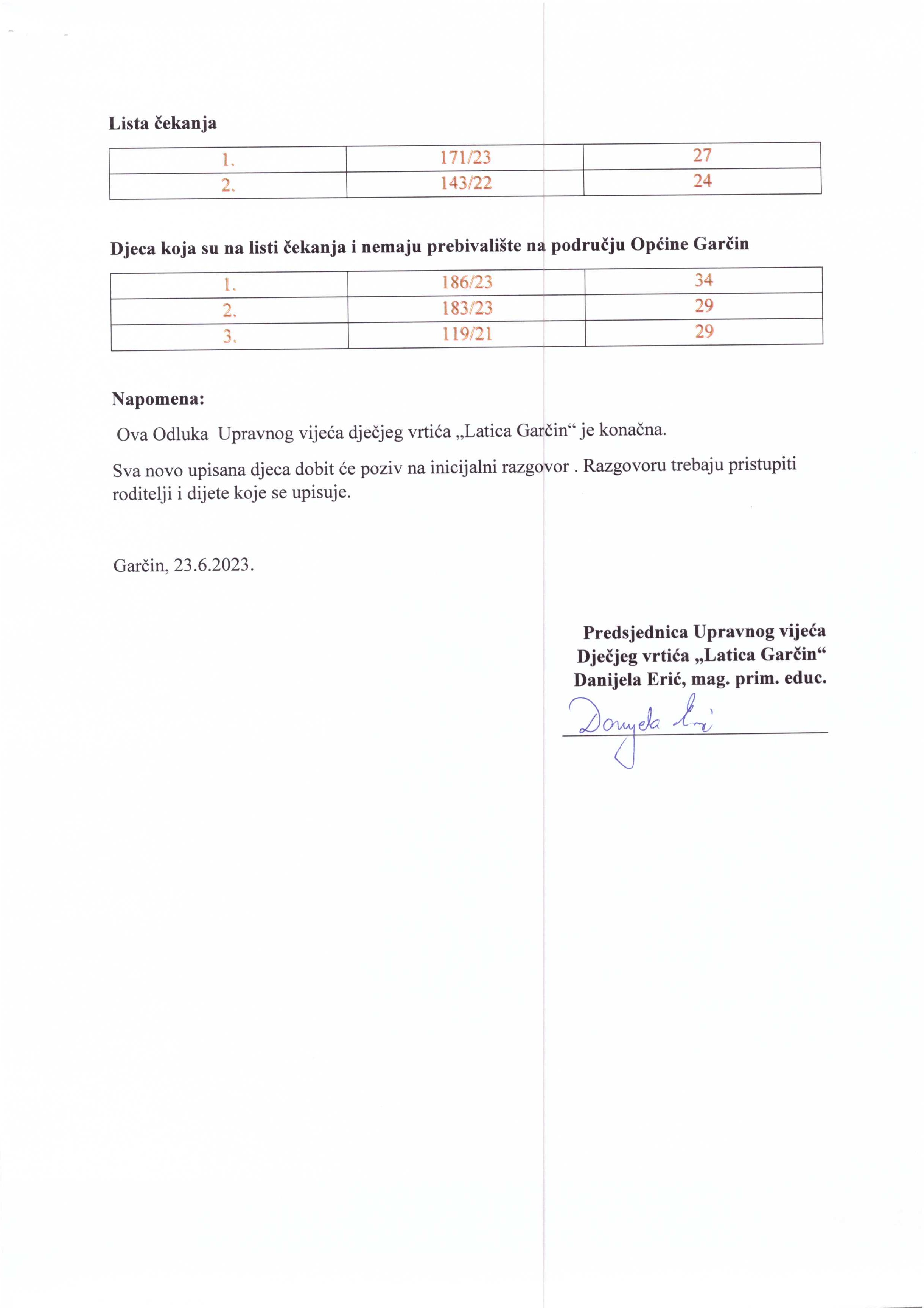 2600,00 kn/345,08 eur (100,00%)2080,00kn/ /276,06 eur (80,00%) Redni brojProsjek po članu obiteljiVrtić10 - satniVrtić 5-6 satni s ručkom1.do 599,99 kuna199,27kn (7,66%) 172,70kn(8,30%)79,63 eur26,45 eur22,92 eur2.600,00 – 899,99 kuna252,41kn (9,71%) 225,84kn (10,86%)79,63 eur-119,45 eur33,50 eur29,97 eur3.900,00 – 1.299,99 kuna332,11kn(1277%)278,97kn    (13,41%)119,45 eur-172,54 eur44,08 eur37,03 eur4.1.300,00 – 1.699,99 kuna464,96kn (17,88%)385,25kn   (18,52%)172,54 eur- 225,63 eur61,71 eur51,13 eur5.1.700,00 – 2.099,99 kuna597,80kn (22,99%)504,8kn   (24,27%)225,63 eur- 278,72 eur79,34 eur67,00 eur6.više od 2.100,00 kuna664,23kn (25,55%)584,52kn   (28,10%)278,72 eur88,16 eur77,58 eur345,08eur /2.600,00kn ( 100%)276,06eur /2.080,00kn (80%)Redni brojProsjek po članu obiteljiVrtić10 - satniVrtić 5-6 satni s ručkom1.do 599,99 kuna 1.129,18kn (92,34%)890,06kn (91,70%)79,63 eur318,63 eur253,14 eur2.600,00 – 899,99 kuna 1.076,04kn (90,29%)836,92kn (89,14%)79,63 eur-119,45 eur311,58 eur246,09 eur3.900,00 – 1.299,99 kuna 996,34kn (87,23%)783,79kn (86,59%)119,45 eur-172,54 eur301,00 eur239,03 eur4.1.300,00 – 1.699,99 kuna 863,49kn (82,12%)677,51kn (81,48%)172,54 eur- 225,63 eur283,37 eur224,93 eur5.1.700,00 – 2.099,99 kuna 730,65kn (77,01%)557,95kn (75,73%)225,63 eur- 278,72 eur265,74 eur209,06 eur6.više od 2.100,00 kuna664,22kn  (74,45%)478,24kn (71,90%)278,72 eur256,92198,48 eur